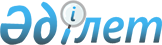 О переименовании улицыРешение акима Когалинского аульного округа Шиелийского района Кызылординской области от 16 мая 2016 года № 60. Зарегистрировано Департаментом юстиции Кызылординской области 07 июня 2016 года № 5530      В соответствии с Законом Республики Казахстан от 23 января 2001 года "О местном государственном управлении и самоуправлении в Республике Казахстан", от 8 декабря 1993 года "Об административно-территориальном устройстве в Республике Казахстан" и заключением Кызылординской областной ономастической комиссии от 12 декабря 2015 года №4 аким Когалинского аульного округа РЕШИЛ:

      1. Переименовать переулок "Бейбітшілік" в селе Ботабай Когалинского сельского округа Шиелийского района на улицу "Ахметов Музаппар".

      2. Настоящее решение вводиться в действие по истечении десяти календарных дней после первого официального опубликования.


					© 2012. РГП на ПХВ «Институт законодательства и правовой информации Республики Казахстан» Министерства юстиции Республики Казахстан
				
      Аким Когалинского

      сельского округа

Д. Насибеков
